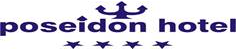       Poseidon Hotel Marmaris - Summer 2023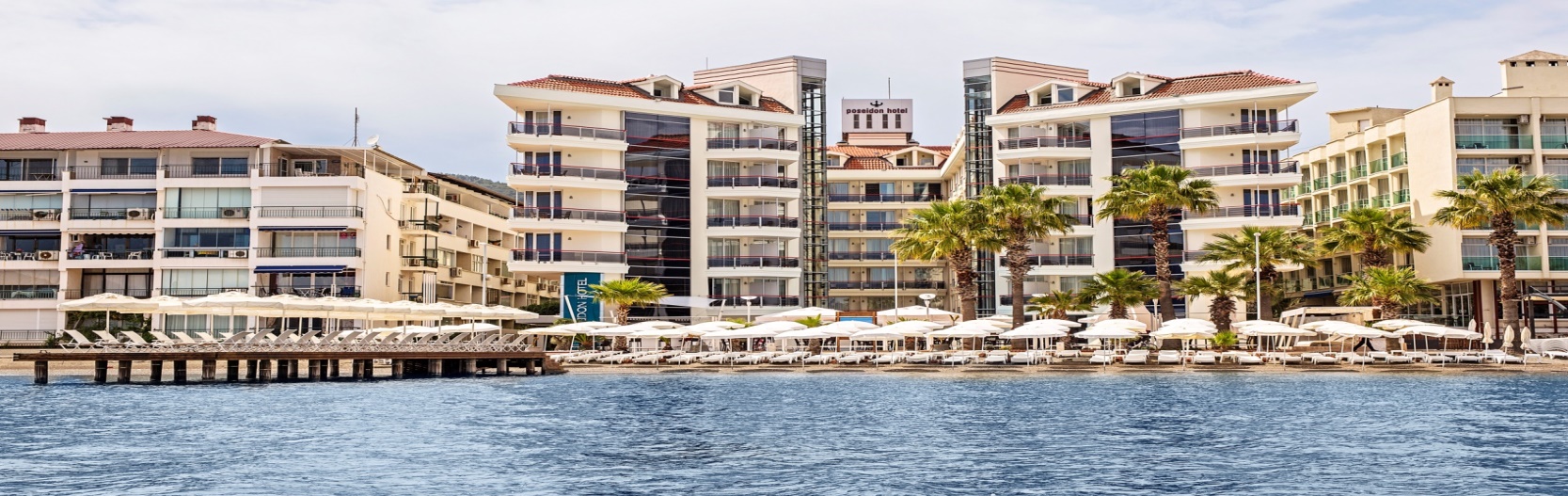 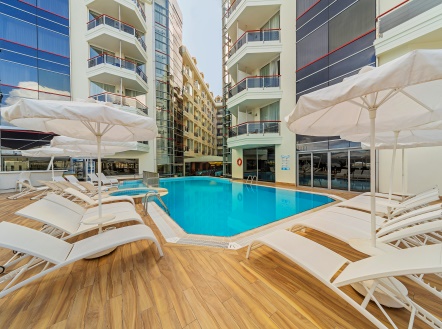 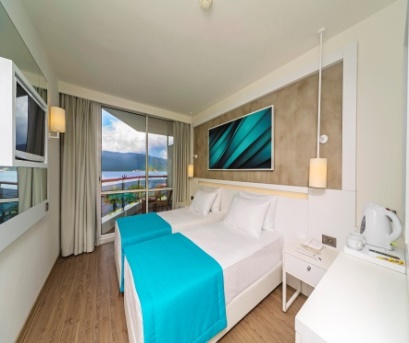 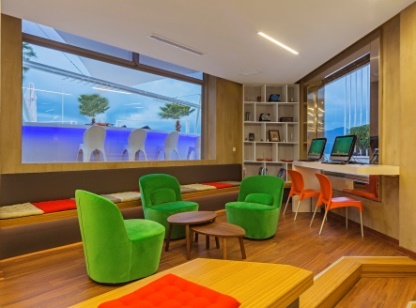 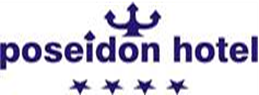 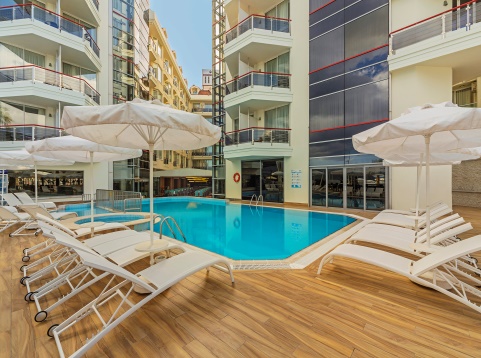 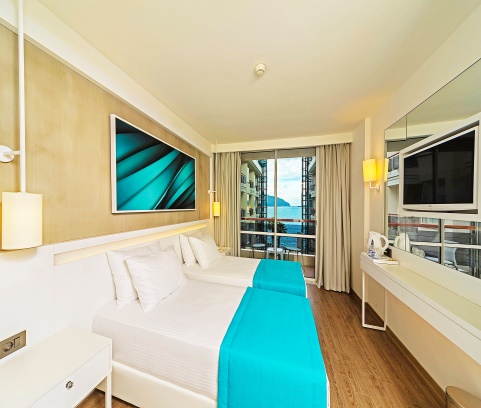 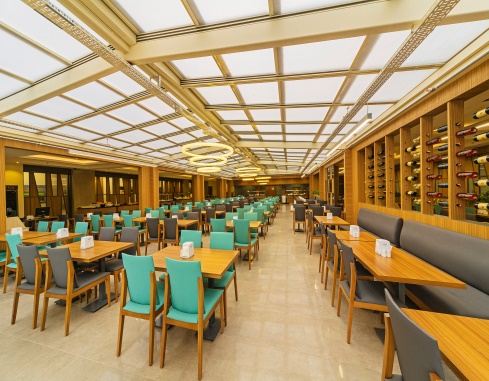 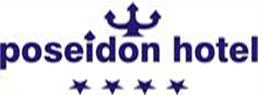 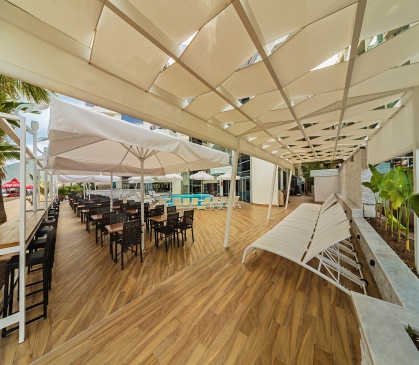 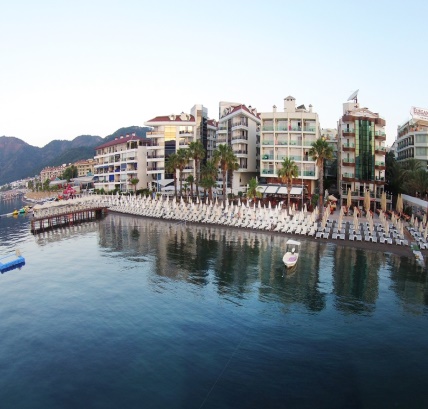 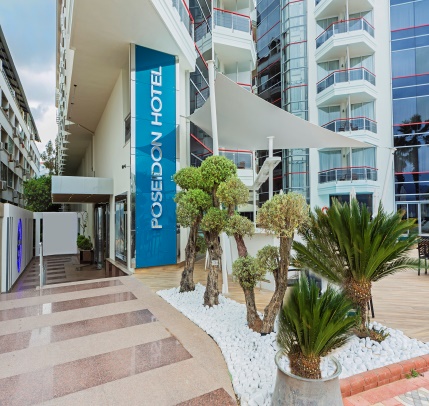 